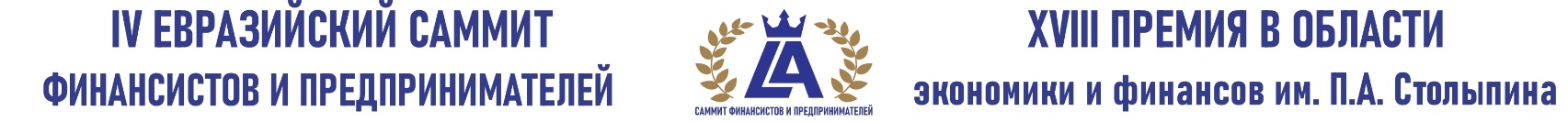 АНКЕТА СПИКЕРАНеобходимо приложить к заявке фото спикера, логотип компании Координатор выпуска  Зяблицева Нина +7 916 488 3107,  pr2@tpnews.ru	 количество участников ограниченоФИО СПИКЕРАОРГАНИЗАЦИЯДОЛЖНОСТЬ27.10.2022 (выбрать  V)27.10.2022 (выбрать  V)27.10.2022 (выбрать  V)27.10.2022 (выбрать  V)11:20 КРУГЛЫЙ СТОЛЦифровая трансформацияМодератор Тимур Аитов11:20 КРУГЛЫЙ СТОЛЦифровая трансформацияМодератор Тимур Аитов13:30 КРУГЛЫЙ СТОЛФинансирование МСПМодератор Антон Купринов15:00 ПИТЧ СЕССИЯИнвестиции и проектыВедущий Сергей ОрехановТЕМА ДОКЛАДА (название проекта)ТЕМА ДОКЛАДА (название проекта)ТЕМА ДОКЛАДА (название проекта)ТЕМА ДОКЛАДА (название проекта)16:30 ПОСОЛЬСКАЯ ГОСТИНАЯ16:30 ПОСОЛЬСКАЯ ГОСТИНАЯ16:30 ПОСОЛЬСКАЯ ГОСТИНАЯ16:30 ПОСОЛЬСКАЯ ГОСТИНАЯТЕМА ВЫСТУПЛЕНИЯТЕМА ВЫСТУПЛЕНИЯ28.10.2022 (выбрать  V)28.10.2022 (выбрать  V)28.10.2022 (выбрать  V)28.10.2022 (выбрать  V)10:00 СЕССИЯВЭД: РЫНКИ НОВЫХ ВОЗМОЖНОСТЕЙ10:00 СЕССИЯВЭД: РЫНКИ НОВЫХ ВОЗМОЖНОСТЕЙ15:15 БИЗНЕС-БАТТЛЦИФРОВАЯ ИМПЕРИЯ16:45 КРУГЛЫЙ СТОЛАНТИКРИЗИСТНЫЙ МАРКЕТИНГТЕМА ДОКЛАДА (название проекта)ТЕМА ДОКЛАДА (название проекта)ТЕМА ДОКЛАДА (название проекта)ТЕМА ДОКЛАДА (название проекта)